РОССИЙСКАЯ ФЕДЕРАЦИЯИРКУТСКАЯ ОБЛАСТЬУСТЬ-УДИНСКИЙ РАЙОНЮГОЛОКСКОЕ МУНИЦИПАЛЬНОЕ ОБРАЗОВАНИЕАДМИНИСТРАЦИЯРАСПОРЯЖЕНИЕОт 13 марта  2023 г.                                                                                                           № 8О проведении месячника по санитарной очистке территории населённых пунктов Юголокского муниципального образованияВ целях улучшения санитарного состояния территории в населенных пунктах Юголокского муниципального образования, стабилизации экологической и эпидемиологической ситуации, на основании п. 18 ст. 14 Федерального закона от 06.10.2003 года N 131—ФЗ «Об общих принципах организации местного самоуправления в Российской Федерации», Закона РФ от 24.06.1998 года N 89 ФЗ об отходах производства и потребления», Федерального закона от 30.03.1999 г. № 52-ФЗ «О санитарно-эпидемиологическом благополучии населения», закона Иркутской области от 30 декабря 2014 г. N 173-OЗ "Об отдельных вопросах регулирования административной ответственности в области благоустройства территорий муниципальных образований Иркутской области", Правил благоустройства территории Юголокского муниципального образования утвержденных Решением Думы Юголокского муниципального образования от 27.12.2022 г № 3/8-ДП, Устава Юголокского муниципального образования: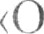   Провести с 8 апреля по 8 мая 2023 года месячник по санитарной очистке и благоустройству территорий населенных пунктов Юголокского муниципального образования.  Назначить 5 мая 2023 года в с. Юголок и д. Кижа единым днем по очистке и благоустройству улиц и производственных территорий.  Всем жителям населенных пунктов принять активное участие в заведении санитарного порядка на прилегающей к усадьбе территории, убрать с улиц на территории своей усадьбы дрова, мусор, опилки, строительный материал, металлический лом. различную технику и ее комплектующие (рамы, кабины, кузова и др.)  Руководителям организаций, независимо от организационно-правовой формы собственности, организовать трудовые коллективы на уборку своих территорий, а также прилегающих к ним улиц.  В целях соблюдения мер пожарной безопасности, территории организаций, учреждений, предприятий, в пределах противопожарных расстояний между зданиями, сооружениями и складами, а так же территории, прилегающие к жилым домам и иным постройкам, очистить от горючих отходов, мусора, тары, опавших листьев, сухой травы и т.п. руководителем организовать обучение трудовые коллективов мерам пожарной безопасности. Виновные в нарушении требований настоящего распоряжения несут ответственность в соответствии с законом Иркутской области от 30.12.20l4r. № 173-оз «Об отдельных вопросах регулирования административной  ответственности за правонарушения в области муниципальных образований  Иркутской области»Контроль за исполнением настоящего распоряжения оставляю за собой.Глава администрацииЮголокского сельского поселения                                                        И.С. Булатников   